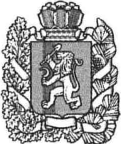 АДМИНИСТРАЦИЯ  БОГУЧАНСКОГО РАЙОНАПОСТАНОВЛЕНИЕ27.11.2015                                с. Богучаны                                      № 1055-пО внесении изменений постановление  администрации Богучанского района от 02.06.2014 № 673-п «Об утверждении  порядка  предоставления субсидии на возмещение части затрат субъектов малого и  среднего предпринимательства, связанных с приобретением оборудования в целях создания и (или) развития, и (или) модернизации производства товаров (работ, услуг)»Руководствуясь Федеральным законом от 24.07.2007 № 209-ФЗ «О развитии малого и среднего предпринимательства в Российской Федерации», постановлением  администрации Богучанского района  от 01.11.2013                   № 1389-п «Об утверждении муниципальной программы «Развитие инвестиционной, инновационной деятельности, малого и среднего предпринимательства на территории Богучанского района» и   статьями                  7, 43, 47 Устава Богучанского района  Красноярского  края,  ПОСТАНОВЛЯЮ:1. Внести в порядок  предоставления субсидии   на возмещение части затрат субъектов малого и  среднего предпринимательства, связанных с приобретением оборудования в целях создания и (или) развития, и (или) модернизации производства товаров (работ, услуг) (далее – Постановление)  следующие изменения:  1.1. абзац  четвертый пункта 2.1 раздела 2. «Условия предоставления субсидии»  изложить  в  новой  редакции:«осуществление в размере не ниже прожиточного минимума для трудоспособного населения, установленного региональным Соглашением «О минимальной заработной плате в Красноярском крае»  от 16.02.2015 года  на момент подачи заявления».2. Контроль за исполнением  настоящего  постановления возложить на заместителя Главы  Богучанского  района  по экономике и планированию  Н.В. Илиндееву.3. Постановление вступает в силу со дня, следующего за днем опубликования  в Официальном вестнике Богучанского района.  Глава  Богучанского   района                                                               А.В.Бахтин